                      Lista de útiles  II° Medio 2017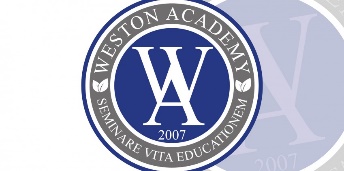 Lenguaje y Comunicación•	Cuaderno universitario matemática 7mm•	Bolígrafo azul o negro y rojo•	DestacadorLápiz grafito•	CorrectorLecturas Complementarias I semestre	Nada menos que todo un hombre Miguel de Unamuno)La última niebla- el árbol -  La amortajada (María Luisa Bombal)Hamlet (William Shakespeare)Como agua para chocolate (Laura Esquivel)II semestreEl Perfume (Patrick Süskind)1984 (George Orwell)La metamorfosis (Frank Kafka)La reina Isabel cantaba rancheras (Hernán Rivera Letelier)MatemáticaCuaderno UniversitarioLápiz grafitoGoma de borrarCarpeta para archivar guías2 Plumones para pizarraCiencias Química:Delantal blanco o pechera blancaCalculadora científicaTabla PeriódicaAntiparrasMascarillaCuaderno universitarioLápiz de pasta azul, negro, rojoLápiz grafitoGoma de borrarCorrector CarpetaBiología:Delantal blanco o pechera blancaAntiparrasMascarillaCuaderno universitarioLápiz de pasta azul, negro, rojoLápiz grafito Goma de borrarCorrector CarpetaFísica:Calculadora científicaCuaderno universitario Lápiz de pasta azul, negro, rojoLápiz grafito Goma de borrarCorrector CarpetaDelantal blanco o pechera blancaAntiparrasHistoriaLibro a utilizar: Nuevo Explorando, Ciencias Sociales, 2° medio, Ediciones SMCuaderno universitarioLápiz de pasta azul, negro, rojoLápiz grafitoGoma de borrarCorrector CarpetaInglésCuaderno Universitario 100 hojasCarpeta Tamaño Oficio con acoclip Lápiz Pasta Azul o Negro y rojoCorrectorLápiz MinaGoma de BorrarLibro : English in Mind Student Book 2 -  Editorial CambridgeReader: "Hamlet" William Shakespeare. Serie Bookworms, Level 2.Arte-Tecnología•	2 Gomas de borrar grande	•	1 Caja de lápices pastel•	1 Caja de lápices de 12 colores.•	2 Sacapuntas con dispensador.•	4 Block tamaño mediano. •	2 Cajas de Témperas de 12 colores. •	4 Pincel Nº2,  N°4 ,Nº6, y Nº8 (pelo de camello)•	2 Sobre de cartulina de color•	1 Croquera o un cuaderno  de 80 hojas  de dibujo para ambas asignaturas (Tecnología y arte)•	2 pegamentos en barra.•	1 Sobre de goma eva•	1 Caja de pinturas acrílica•	2 Sobres de papel fantasía •	1 Lápiz Sharpie color negro punta fina•	1 Lápiz Sharpie color negro punta gruesa•	12 Barras de silicona•	1 Cola fríaMúsica 1 carpeta con acoclip 10 fundas tamaño oficio1 cuadernillo cuadriculado tamaño oficioINSTRUMENTO A ELECCIÓN (metalófono, flauta, guitarra, teclado. En el caso del teclado debe tener pedestal y para los instrumentos de cuerda un afinador de uso obligatorio.Educación Física •	Polera Oficial del Colegio.•	Calza o  short  Oficial del colegio.•	Buzo Oficial del Colegio.•	Polera de manga larga Oficial del•	Colegio.•	Zapatillas deportivas de preferencia Jogging.•	Calcetines blancos •	Bolso deportivo Azul marino (no mezclilla), tamaño moderado, sin adornos ni colores.•	Jockey oficial del colegio.•	UTILES DE ASEO•	Toalla.•	Jabón. •	Chalas.•	Desodorante neutro sin alcohol.•	Shampoo.•	Bloqueador solar•	CaramayolaFilosofía•	Cuaderno universitario.•	Diccionario castellano.•	Lápiz de pasta color negro o azul.•	Lápiz de pasta color rojo.•	Lápiz de mina o portamina.•	Goma de borrar/corrector.